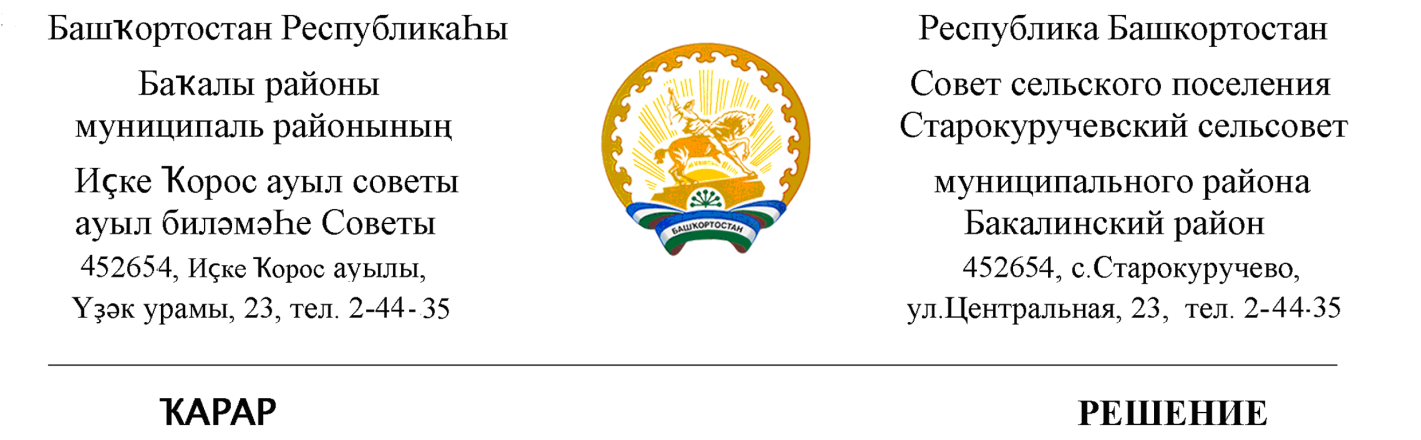       25 апрель  2022 й.                            № 83                            25 апреля  2022 г.О созыве очередного заседания Совета сельского поселения Старокуручевский сельсовет муниципального района Бакалинский район Республики Башкортостан         Совет сельского поселения  Старокуручевский  сельсовет  муниципального района Бакалинский район Республики  БашкортостанРЕШИЛ:1. Включить в повестку дня заседания Совета сельского поселения Старокуручевский сельсовет муниципального района Бакалинский район Республики Башкортостан следующие вопросы:- О внесении  изменений  в решение №243 от 21.11.2018г. «Об утверждении Положения  об оплате  труда  главы сельского поселения и муниципальных служащих  администрации сельского поселения Старокуручевский  сельсовет  муниципального  района  Бакалинский район  Республики  Башкортостан».-О внесении изменений в решение «О порядке принятия решения о применении к депутату, члену выборного органа местного самоуправления, выборному должностному лицу местного самоуправления мер ответственности» в сельском поселении Старокуручевский сельсовет муниципального района Бакалинский  район Республики БашкортостанПредседатель Совета сельского поселенияСтарокуручевский сельсовет муниципального районаБакалинский район Республики Башкортостан                             И.М. Маннапов